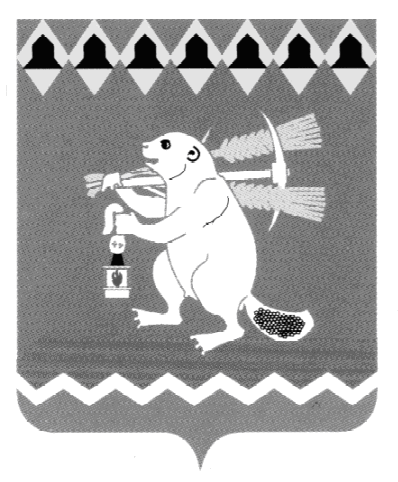 Администрация Артемовского городского округа ПОСТАНОВЛЕНИЕот 29.12.2018                                                                                          № 1444-ПАОб организации работ по подготовке и проведению Всероссийской переписи населения 2020 года на территории Артемовского городского округаВ соответствии с Федеральным законом от 25 января 2002 года № 8-ФЗ «О Всероссийской переписи населения» (с изменениями), пунктом 3 постановления Правительства Российской Федерации от 29.09.2017 № 1185 «Об образовании комиссии Правительства Российской Федерации по проведению Всероссийской переписи населения 2020 года», руководствуясь статьями     30, 31 Устава Артемовского городского округа,ПОСТАНОВЛЯЮ:Создать Комиссию по проведению Всероссийской переписи населения 2020 года на территории Артемовского городского округа.Утвердить Положение о Комиссии по проведению Всероссийской переписи населения 2020 года на территории Артемовского городского округа (Приложение 1).Утвердить состав Комиссии по проведению Всероссийской переписи населения 2020 года на территории Артемовского городского округа (Приложение 2).Утвердить план организационно-технических мероприятий по подготовке и проведению Всероссийской переписи населения 2020 года на территории Артемовского городского округа (Приложение 3).Финансовому управлению Администрации Артемовского городского округа  (Бачурина О.Г.) при внесении изменений в решение Думы Артемовского городского округа от 20.12.2018 № 464 «Об утверждении бюджета Артемовского городского округа на 2019 год и плановый период 2020 и 2021 годов» предусмотреть расходы, связанные с обновлением адресного хозяйства.Заместителю главы Администрации Артемовского городского округа – начальнику Управления по городскому хозяйству и жилью Администрации Артемовского городского округа Миронову А.И. по запросу отдела сводных статистических работ г. Артемовский организовать работу по предоставлению данных о количестве жилых помещений, находящихся в муниципальной собственности  и численности лиц, проживающих и зарегистрированных в жилых помещениях по месту жительства или пребывания.Председателям территориальных органов местного самоуправления Артемовского городского округа Авдееву Д.С.,    Беспамятных А.А., Вандышевой Л.И., Игошеву В.Г., Королевой Е.А.,         Пьянкову С.И., Серебренникову В.В., Шавкунову В.А., исполняющим обязанности председателей территориальных органов местного самоуправления Артемовского городского округа Сурниной А.В., Шмурыгину И.В. принять меры к обновлению и установке указателей с наименованиями улиц и номерами домов на подведомственных территориях. Срок  - 01 апреля 2020 года.Муниципальному казенному учреждению Артемовского городского округа «Жилкомстрой» (Королев А.М.) принять меры к обновлению и установке указателей с наименованиями улиц и номерами домов на территории города Артемовского. Срок  - 01 апреля 2020 года.Постановление опубликовать в газете «Артемовский рабочий» и разместить на официальном сайте Артемовского городского округа в информационно - телекоммуникационной сети «Интернет». Контроль за исполнением постановления возложить на первого заместителя главы Администрации Артемовского городского округа     Черемных Н.А.Глава Артемовского городского округа                                      А.В. СамочерновПриложение 1к постановлению АдминистрацииАртемовского городского округаот 29.12.2018 № 1444-ПАПоложениео Комиссии по проведению Всероссийской переписи населения 2020 года на территории Артемовского городского округаКомиссия по проведению Всероссийской переписи населения 2020 года (далее - Комиссия) является координационным органом, созданным с целью обеспечения согласованных действий федеральных органов исполнительной власти, органов исполнительной власти Свердловской области и органов местного самоуправления Артемовского городского округа, а так же для решения оперативных вопросов, связанных с подготовкой и проведением Всероссийской переписи населения 2020 года на территории Артемовского городского округа. 2. Комиссия в своей работе руководствуется Конституцией Российской Федерации, федеральными законами, указами и распоряжениями Президента Российской Федерации, постановлениями и распоряжениями Правительства Российской Федерации, распоряжениями и приказами Федеральной службы государственной статистики, законами Свердловской области, постановлениями и распоряжениями Правительства Свердловской области, постановлениями и распоряжениями Администрации Артемовского городского округа и главы Артемовского городского округа, а также настоящим Положением.3. Основными задачами Комиссии являются:а) обеспечение согласованных действий федеральных органов исполнительной власти, органов исполнительной власти Свердловской области и органов местного самоуправления Артемовского городского округа по подготовке и проведению Всероссийской переписи населения 2020 года на территории Артемовского городского округа;б) оперативное решение вопросов, связанных с подготовкой и проведением Всероссийской переписи населения 2020 года на территории Артемовского городского округа.4. Комиссия для осуществления возложенных на нее задач:а) рассматривает вопросы взаимодействия федеральных органов исполнительной власти, органов исполнительной власти Свердловской области и органов местного самоуправления Артемовского городского округа в ходе подготовки и проведения Всероссийской переписи населения 2020 года на территории Артемовского городского округа;б) осуществляет контроль за ходом подготовки и проведения Всероссийской переписи населения 2020 года на территории Артемовского городского округа;в) рассматривает предложения по вопросам:- привлечения организаций, осуществляющих деятельность на территории  Артемовского городского округа, к работе по подготовке и проведению Всероссийской переписи населения 2020 года;- проведения переписи отдельных категорий населения;- обеспечения безопасности лиц, осуществляющих сбор сведений о населении, сохранности переписных листов и иных документов Всероссийской переписи населения 2020 года на территории Артемовского городского округа;- поощрения физических и юридических лиц, принимавших активное участие в подготовке и проведении Всероссийской переписи населения 2020 года на территории Артемовского городского округа; г) рассматривает вопросы материально-технического, информационного обеспечения подготовки и проведения Всероссийской переписи населения 2020 года в соответствии с требованиями законодательства Российской Федерации и Свердловской области.5. Комиссия имеет право:а) заслушивать на своих заседаниях информацию представителей федеральных органов исполнительной власти, органов исполнительной власти Свердловской области и органов местного самоуправления Артемовского городского округа о ходе подготовки и проведения Всероссийской переписи населения 2020 года;б) запрашивать в установленном порядке у федеральных органов исполнительной власти, органов исполнительной власти Свердловской области и органов местного самоуправления Артемовского городского округа необходимые материалы по вопросам подготовки и проведения Всероссийской переписи населения 2020 года;в) направлять в федеральные органы исполнительной власти, органы исполнительной власти Свердловской области и органы местного самоуправления Артемовского городского округа рекомендации по вопросам подготовки и проведения Всероссийской переписи населения 2020 года;г) привлекать в установленном порядке к работе Комиссии представителей федеральных органов исполнительной власти, органов исполнительной власти Свердловской области и органов местного самоуправления Артемовского городского округа, представителей научных и религиозных организаций и общественных объединений, а также средств массовой информации;д) создавать рабочие группы для рассмотрения вопросов, связанных с решением возложенных на Комиссию задач.6. Комиссия формируется на представительной основе. Комиссия действует в составе председателя Комиссии, заместителя председателя Комиссии, секретаря и членов Комиссии.В состав Комиссии включаются представители федеральных органов исполнительной власти, органов исполнительной власти Свердловской области, органов местного самоуправления Артемовского городского округа, а также могут включаться представители других государственных органов, научных и религиозных организаций, общественных объединений, средств массовой информации, которые имеют право совещательного голоса.Состав Комиссии утверждается постановлением Администрации Артемовского городского округа.7. Заседания Комиссии проводит председатель Комиссии (в его отсутствие - заместитель председателя Комиссии), который руководит деятельностью Комиссии, определяет порядок рассмотрения вопросов, вносит предложения об уточнении и обновлении состава Комиссии, несет персональную ответственность за выполнение возложенных на Комиссию задач. Заседания Комиссии проводятся по мере необходимости.Заседание Комиссии считается правомочным в случае присутствия на нем более половины ее членов. Член Комиссии в случае невозможности его участия в заседании Комиссии вправе направить в письменной форме свои предложения и замечания по существу рассматриваемых вопросов в Комиссию.8. Решения Комиссии принимаются простым большинством голосов присутствующих на заседании членов Комиссии путем открытого голосования. В случае равенства голосов решающим является голос председательствующего на заседании Комиссии.Решения Комиссии оформляются протоколом заседания, который подписывается председателем Комиссии или его заместителем, председательствующим на заседании Комиссии, и секретарем Комиссии.По вопросам, требующим подготовки проекта постановления Администрации Артемовского городского округа, Комиссия вносит в установленном порядке соответствующие предложения.9. Решения Комиссии, принятые в пределах ее компетенции, являются обязательными для органов и организаций, представленных в Комиссии, а также для организаций, действующих в сфере ведения этих органов, если иное не установлено действующим законодательством.10. Секретарь Комиссии организует проведение заседания Комиссии, формирует повестку дня заседания, информирует членов Комиссии об очередном заседании, а также ведет и оформляет протокол ее заседания.В отсутствие секретаря Комиссии исполнение его обязанностей по поручению председателя Комиссии возлагается на члена Комиссии.11. Организационно-техническое обеспечение деятельности Комиссии осуществляется отделом сводных статистических работ г. Артемовский Управления Федеральной службы государственной статистики по Свердловской области и Курганской области.Приложение 2к постановлению АдминистрацииАртемовского городского округаот 29.12.2018 № 1444-ПАСоставКомиссии по проведению Всероссийской переписи населения 2020 года на территории Артемовского городского округаПриложение 3к постановлению АдминистрацииАртемовского городского округаот 29.12.2018 № 1444-ПАПланорганизационно-технических мероприятий по подготовке и проведению Всероссийской переписи населения 2020 года на территории Артемовского городского округаЧеремных Н.А.–первый заместитель главы Администрации Артемовского городского округа, председатель Комиссии;Ременникова О.Д.–главный специалист-эксперт отдела сводных статистических работ г. Артемовский, заместитель председателя Комиссии;Логинова Н.А.–ведущий специалист отдела экономики, инвестиций и развития Администрации Артемовского городского округа, секретарь Комиссии;Члены комиссии:Темченков С.Б.–заместитель главы Администрации Артемовского городского округа по социальным вопросам;Миронов А.И.–заместитель главы Администрации Артемовского городского округа - начальник Управления по городскому хозяйству и жилью Администрации Артемовского городского округа;Кириллова О.С.–заведующий отделом экономики, инвестиций и развития Администрации Артемовского городского округа;Булатова Н.В.–председатель Комитета по архитектуре и градостроительству Артемовского городского округа;Суворова М.Л.–заведующий отделом организации и обеспечения деятельности Администрации Артемовского городского округа;Макарова М.А.–заведующий отделом по учету и отчетности Администрации Артемовского городского округа;Пономарева Е.В.–заведующий юридическим отделом Администрации Артемовского городского округа;Королев А.М.–директор Муниципального казенного учреждения Артемовского городского округа «Жилкомстрой»;Карташов А.В.–главный врач Государственного бюджетного учреждения здравоохранения Свердловской области «Артемовская центральная районная больница» (по согласованию);Харченко С.В.–начальник Территориального отраслевого исполнительного органа государственного власти – Управления социальной политики Министерства социальной политики Свердловской области по Артемовскому району (по согласованию);Новиков О.Р.–директор Государственного казенного учреждения службы занятости населения Свердловской области «Артемовский центр занятости» (по согласованию);Аленников Н.А.–начальник Отдела Министерства внутренних дел России по Артемовскому району (по согласованию); Татаринова К.Б. –директор Муниципального бюджетного учреждения Артемовского городского округа «Издатель»;Олькова Ю.С.–начальник отделения по вопросам миграции Отдела Министерства внутренних дел России по Артемовскому району (по согласованию);Вандышева Л.И.–председатель ТОМС поселка Буланаш;Шмурыгин И.В.–и.о. председателя ТОМС поселка Красногвардейский;Пьянков С.И.–председатель ТОМС поселка Незевай;Королева Е.А.–председатель ТОМС  поселка Сосновый Бор с подведомственной территорией населенных пунктов: поселок Белый Яр, село Писанец;Игошев В.Г.–председатель ТОМС села Большое Трифоново с подведомственной территорией населенных пунктов: деревня Малое Трифоново, поселок Кислянка;Сурнина А.В.–и.о. председателя ТОМС  села Лебёдкино с подведомственной территорией населенных пунктов: поселок Боровской, село Антоново, село Бичур;Беспамятных А.А.–председатель ТОМС села Мостовского с подведомственной территорией населенных пунктов: деревня Лисава, деревня Налимово;Серебренников В.В.–председатель ТОМС села Мироново с подведомственной территорией населенных пунктов: деревня Бучино, деревня Луговая, деревня Родники, село Липино;Авдеев Д.С.–председатель ТОМС села Покровское с подведомственной территорией населенного пункта поселка Заболотье;Шавкунов В.А.–председатель ТОМС села Шогринское с подведомственной территорией населенных пунктов: село СарафановоN п/пНаименование мероприятийСрок проведения работОтветственный исполнитель1.Мониторинг осуществления переданных государственных полномочий Администрации Артемовского  городского округа по подготовке к проведению Всероссийской переписи населения 2020 года (далее - ВПН-2020)ежемесячно до 5 числа месяца, следующего за отчетнымотдел экономики, инвестиций и развития Администрации Артемовского городского округа;отдел сводных статистических работ г. Артемовский (по согласованию)2.Проверка фактического наличия указателей с наименованиями улиц и номерами домов, планирование бюджетных ассигнований на обновление и установку указателей с наименованиями улиц и номерами домов2 квартал 2019 годаМКУ АГО «Жилкомстрой»; территориальные органы местного самоуправления Артемовского городского округа3.Организация работы по сбору сведений похозяйственного учета путем сплошного обхода хозяйств и опроса членов хозяйствиюль2019 года,июль2020 годаУправление по городскому хозяйству и жилью Администрации Артемовского городского округа; территориальные органы местного самоуправления  Артемовского городского округа4.Проверка полноты и правильности учета и регистрации населенияянварь 2020 годаотделение по вопросам миграции ОМВД России по Артемовскому району (по согласованию)5.Составление и предоставление в отдел сводных статистических работ г. Артемовский  списков домов Артемовского городского округа, с указанием адреса каждого дома, и списка сельских населенных пунктов  июнь 2020 годаУправление по городскому хозяйству и жилью Администрации Артемовского городского округа; территориальные органы местного самоуправления  Артемовского городского округа6.Определение потребности в помещениях, требуемых площадях, телефонных точках, необходимых для проведения Всероссийской переписи населения 2020 года, в разрезе населенных пунктовиюнь 2020 годаотдел сводных статистических работ г. Артемовский (по согласованию)7.Обеспечение переписных, инструкторских участков: охраняемыми помещениями, оборудованными мебелью и средствами связи, для размещения переписного персонала; помещениями для хранения переписной документации; транспортом для переписных участковс июля по ноябрь 2020 годаотдел организации и обеспечения деятельности Администрации Артемовского городского округа;руководители учреждений, предоставивших помещения;отдел по учету и отчетности Администрации Артемовского городского округа8.Организация работ по привлечению и обучению регистраторов составлению списков домов в населенных пунктах, списков сельских населенных пунктов; временного переписного персоналаянварь - июль 2020 годаотдел сводных статистических работ г. Артемовский (по согласованию);ГКУ СО «Артемовский центр занятости» (по согласованию)9.Подготовка к проведению переписи населения в учреждениях социального и медицинского назначения, местах временного проживания:1) составление перечня учреждений и определение численности населения в них;2) расчет необходимого числа переписного персонала и переписных материалов;3) назначение ответственных за перепись населения в каждом учреждении медицинского и социального назначения в Артемовском городском округеянварь - декабрь2019 годаотдел сводных статистических работ г. Артемовский (по согласованию);Управление социальной политики по Артемовскому району (по согласованию);ГБУЗ СО «Артемовская ЦРБ» (по согласованию)10.Обеспечение охраны общественного порядка, безопасности работников, проводящих переписьавгуст -  ноябрь 2020 годаОМВД России по Артемовскому району (по согласованию)11.Проведение предварительного обхода жилых помещенийза 4 дня до начала переписиотдел сводных статистических работ г. Артемовский (по согласованию)12.Сбор сведений о населении:- в населенных пунктах;- в учреждениях социального и медицинского назначения и религиозных организацияхоктябрь 2020 годаотдел сводных статистических работ г. Артемовский (по согласованию) во взаимодействии сУправлением социальной политики по Артемовскому району (по согласованию),ГБУЗ СО «Артемовская  ЦРБ» (по согласованию)13.Проведение выборочного  контрольного обхода жилых помещенийв течение 5 дней после окончания переписиотдел сводных статистических работ г. Артемовский (по согласованию)14.Сбор и доставка материалов переписи в Свердловскстатпо специальному графикуотдел сводных статистических работ г. Артемовский (по согласованию)15.Информационное обеспечение переписииюль -  октябрь 2020 годаотдел сводных статистических работ г. Артемовский (по согласованию);МБУ АГО «Издатель»